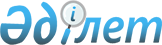 Об определении мест для размещения агитационных печатных материалов и предоставлении кандидатам помещений для встреч с избирателями
					
			Утративший силу
			
			
		
					Постановление акимата Лебяжинского района Павлодарской области от 21 апреля 2014 года № 136/4. Зарегистрировано Департаментом юстиции Павлодарской области 29 апреля 2014 года № 3773. Утратило силу постановлением акимата района Аққулы Павлодарской области от 3 мая 2019 года № 1-03/74 (вводится в действие со дня его первого официального опубликования)
      Сноска. Утратило силу постановлением акимата района Аққулы Павлодарской области от 03.05.2019 № 1-03/74 (вводится в действие со дня его первого официального опубликования).
      В соответствии с пунктами 4 и 6 статьи 28 Конституционного Закона Республики Казахстан "О выборах в Республике Казахстан", в целях проведения предвыборной агитационной кампании, акимат Лебяжинского района ПОСТАНОВЛЯЕТ:
      1. Определить совместно с Лебяжинской районной территориальной избирательной комиссией места для размещения агитационных печатных материалов согласно приложению 1.
      2. Предоставить кандидатам на договорной основе помещения для встреч с избирателями согласно приложению 2.
      3. Признать утратившими силу следующие постановления акимата Лебяжинского района:
      от 25 февраля 2011 года N 31/1 "Об определении мест для размещения агитационных печатных материалов и помещений для проведения встреч с избирателями кандидатов в Президенты Республики Казахстан" (зарегистрировано в Реестре государственной регистрации нормативных правовых актов от 25 февраля 2011 года № 12-9-127, опубликовано 26 февраля 2011 года в районной газете "Аққу үні" за № 21);
      от 29 ноября 2011 года N 345/26 "Об определении мест для размещения агитационных печатных материалов и помещений для проведения встреч с избирателями кандидатов в депутаты маслихатов и Мажилиса Парламента Республики Казахстан" (зарегистрировано в Реестре государственной регистрации нормативных правовых актов от 8 декабря 2011 года № 12-9-149, опубликовано 10 декабря 2011 года в районной газете "Аққу үні" за № 78)
      4. Контроль за исполнением настоящего постановления возложить на руководителя аппарата акима района Мукатову Ж. А.
      5. Настоящее постановление вводится в действие по истечении десяти календарных дней после дня его первого официального опубликования. Места для размещения агитационных печатных материалов Помещения для проведения встреч с избирателями
					© 2012. РГП на ПХВ «Институт законодательства и правовой информации Республики Казахстан» Министерства юстиции Республики Казахстан
				
      Аким района

А. Курманова

      "СОГЛАСОВАНО"

      Председатель Лебяжинской

      территориальной избирательной комиссии

Г. Калиева

      "21" апреля 2014 года
Приложение 1
к постановлению акимата
Лебяжинского района
от 21 апреля 2014 года № 136/4
"Об определении мест для
размещения агитационных
печатных материалов и
предоставлении кандидатам
помещений для
встреч с избирателями"
N п/п
Наименование населенного пункта
Количество стендов
Место размещения стенда
1.
с. Акку
5
стенд возле здания центральной районной больницы
1.
с. Акку
5
стенд возле здания центральной районной библиотеки
1.
с. Акку
5
стенд возле здания государственного центра по выплате пенсии
1.
с. Акку
5
стенд возле здания детского сада "Айналайын"
1.
с. Акку
5
стенд возле здания центра обслуживания населения
2.
с. Жамбыл
2
стенд возле здания аппарата акима сельского округа
2.
с. Жамбыл
2
стенд возле здания детского сада
3.
с. Жанатан
1
стенд возле здания сельского клуба
4.
с. Айтей
1
стенд возле здания сельского клуба
5.
с. Майкарагай
2
стенд возле здания дома культуры
5.
с. Майкарагай
2
стенд возле здания Майкарагайской общеобразовательной средней школы
6.
с. Мергалым
1
стенд возле здания общеобразовательной средней школы имени Уахатова
7.
с. Бескарагай
2
стенд возле фельдшерского пункта
7.
с. Бескарагай
2
стенд напротив торгового центра
8.
с. Шарбакты
2
стенд возле здания сельского клуба,
8.
с. Шарбакты
2
стенд возле здания врачебной амбулатории
9.
с. Тосагаш
1
стенд возле здания сельского клуба
10.
с. Жабаглы
1
стенд возле здания сельского клуба
11.
с. Черное
3
стенд возле здания сельского дома культуры
11.
с. Черное
3
стенд возле здания аппарата акима сельского округа,
11.
с. Черное
3
стенд возле здания Потанинской общеобразовательной средней школы
12.
с. Шамши
1
стенд возле здания сельского клуба
13.
с. Шабар
1
стенд возле здания здания сельского клуба
14.
с. Ямышево
2
стенд возле здания аппарата акима сельского округа
14.
с. Ямышево
2
стенд возле здания детского сада "Болашак"
15.
с. Тлектес
1
стенд возле здания сельского клуба
16.
с. Кызылкогам
1
стенд возле здания общеобразовательной средней школы имени Сатыбалдина
17.
с. Казы
2
стенд возле здания сельского дома культуры
17.
с. Казы
2
стенд возле здания Казынской общеобразовательной средней школы
18.
с. Баймульдино
2
стенд возле здания сельского клуба
18.
с. Баймульдино
2
стенд возле здания аппарата акима сельского округа
19.
с. Такир
1
стенд возле здания сельского клуба
20.
с. Теренколь
1
стенд возле здания сельской библиотеки
21.
с. Малыбай
1
стенд возле здания сельской библиотеки
22.
с. Казантай
2
стенд возле здания сельского клуба
22.
с. Казантай
2
стенд возле здания Кокжальского лесничества ГУ "ГЛПР "Ертiс орманы"
23.
с. Шака
1
стенд возле здания Бескарагайского филиала ГУ "ГЛПР "Ертiс орманы"
24.
с. Шоктал
1
стенд возле здания сельской библиотекиПриложение 2
к постановлению акимата
Лебяжинского района
от 21 апреля 2014 года № 136/4
"Об определении мест для
размещения агитационных
печатных материалов и
предоставлении кандидатам
помещений для
встреч с избирателями"
N п/п
Наименование населенного пункта
Место встречи
1.
с. Акку
Спортивный комплекс имени Ж. Кенжегалиева
2.
с. Жамбыл
Дом культуры
3.
с. Жанатан
Сельский клуб
4.
с. Айтей
Сельский клуб
5.
с. Майкарагай
Дом культуры
6.
с. Мергалым
Актовый зал общеобразовательной средней школы имени Уахатова
7.
с. Бескарагай
Актовый зал Бескарагайской средней общеобразовательной школы
8.
с. Шарбакты
Сельский клуб
9.
с. Тосагаш
Сельский клуб
10.
с. Жабагалы
Сельский клуб
11.
с. Черное
Дом культуры
12.
с. Шамши
Сельский клуб
13.
с. Шабар
Сельский клуб
14.
с. Ямышево
Актовый зал Ямышевской общеобразовательной средней школы
15.
с. Тлектес
Сельский клуб
16.
с. Кызылкогам
Общеобразовательная средняя школа имени Сатыбалдина
17.
с. Казы
Дом культуры
18.
с. Баймульдино
Общеобразовательная средняя школа имени Баймульдина
19.
с. Такир
Сельский клуб
20.
с. Теренколь
Сельская библиотека
21.
с. Малыбай
Сельский клуб
22.
с. Казантай
Сельский клуб
23.
с. Шака
Дом культуры
24.
с. Шоктал
Сельский клуб